Homemade bubbles recipe.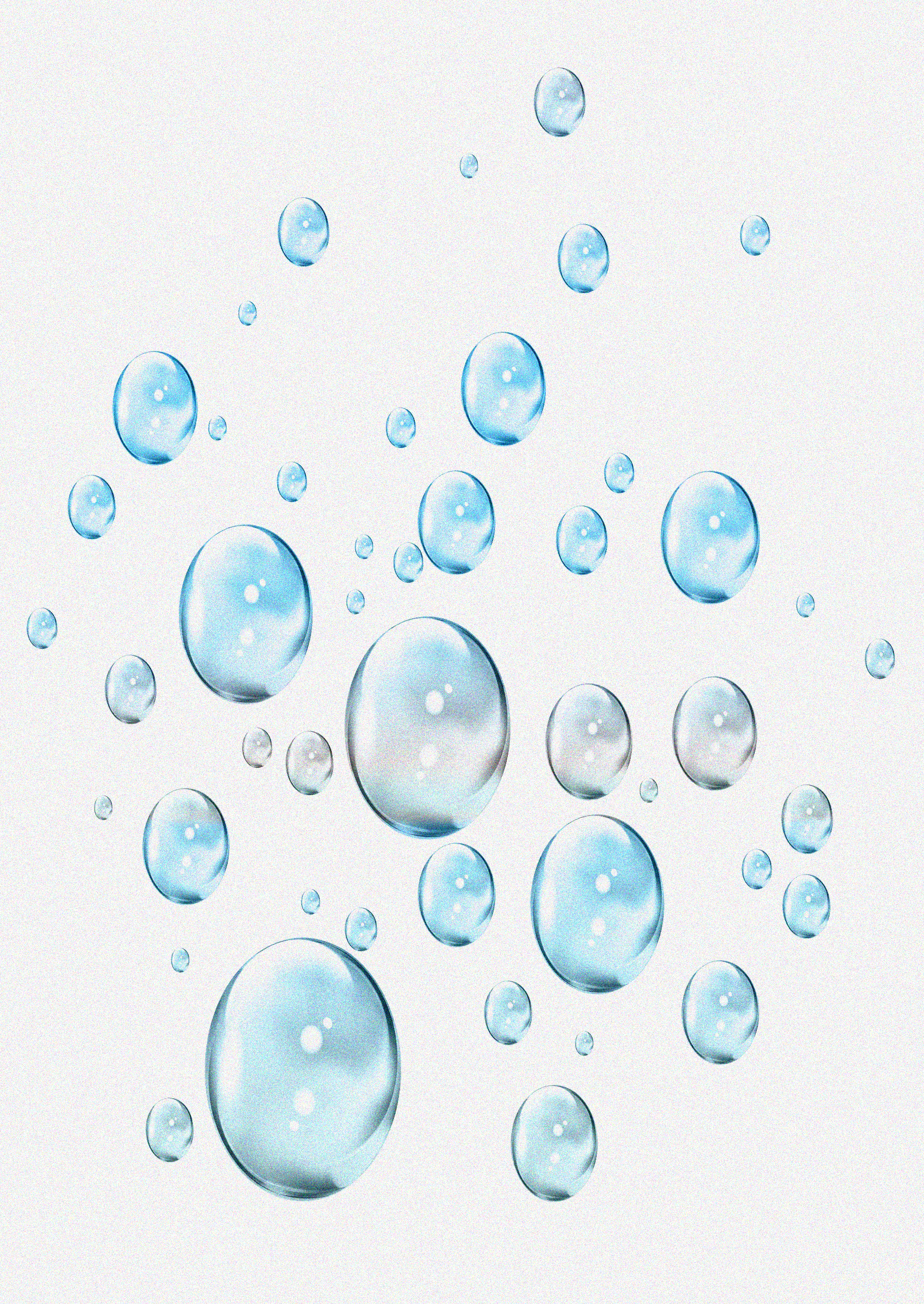 Here are three different recipes for you to choose from:BubblesMix together:18 fl oz water2 fl oz washing-up liquid4 teaspoons sugar. Longer lasting bubbles	Mix together:	6 fl oz water	2 fl oz washing-up liquid	2 fl oz glycerine	1 tablespoon sugarFrothy bubbles	Mix together: Liquid detergent and water or bubble bath and water in a small bowl.  For coloured bubbles add some food colouring. Remember – Do not let your child swallow the bubbles. 